Португалия      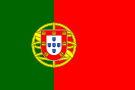 Португа́лия , официально Португа́льская Респу́блика  — самое западное государство в континентальной Европе, расположенное в юго-западной части Пиренейского полуострова. Столица – Лиссабон. На севере и востоке граничит с Испанией, на юге и западе омывается Атлантическим океаном. Республика с 1910 года.Политическая структура ПортугалииПортугалия — парламентско-президентская республика. Законодательный орган — Ассамблея, глава государства — Президент.Административное делениеСтолицаЛиссабон. Расположена на побережье реки Тежу. Площадь столицы составляет 84 км². Население — 556 797 человек. Мэр города — Антониу Луиш Сантуш да Кошта.Другие городаДо 1976 территория Португалии была разделена на провинции. После административной реформы территория Континентальной Португалии разделена на 18 округов.География ПортугалииКлиматКлимат субтропический, средиземноморский. Средние температуры января 5—10 °C, июля 20—27 °C. Осадков на равнинах от 400 до 800 мм, в горах от 1000 до 2500 мм в год.Экономика ПортугалииПортугалия — индустриально-аграрная страна. Наиболее важные традиционные отрасли промышленности — текстильная (хлопчатобумажная и шерстяная), швейная, виноделие , производство оливкового масла, рыбных консервов, обработка пробковой коры, чёрная и цветная металлургия, машиностроение (судостроение и судоремонт, автосборка); развивается химическая, нефтеперерабатывающая и нефтехимическая, цементная промышленность. В сельском хозяйстве преобладает земледелие. В животноводстве разведение крупного рогатого скота, овцеводство, свиноводство, рыболовство.Основные внешнеторговые партнеры — страны Европейского сообщества.Иностранный туризм — ок. 10 млн человек в год.Экономическая политика направлена на либерализацию и модернизацию экономики, дальнейшую приватизацию государственных компаний, структурную перестройку банковского и телекоммуникационного секторов. Налогово-бюджетная сфера после налоговой реформы обеспечила приток государственных доходов и сокращение бюджетного дефицита. В денежно-кредитной сфере проводились мероприятия по бюджетно-финансовой стабильности.  Португальский языкПортугалия является страной с единым государственным официальным языком — португальским. На нём говорят более 200 млн человек во всем мире на трёх континентах: в Евразии, Африке и Южной Америке. Португальский схож с испанским языком, так как оба принадлежат к иберо-романской подгруппе романской группы языков, однако при сходном грамматическом строе между ними имеются значительные различия в произношении. Столица Лиссабон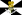 